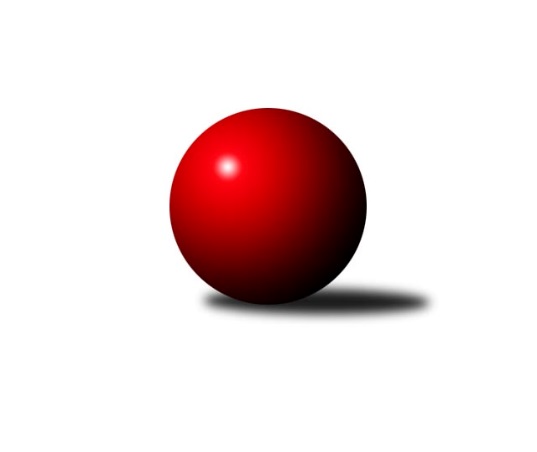 Č.22Ročník 2018/2019	13.4.2019Nejlepšího výkonu v tomto kole: 2749 dosáhlo družstvo: TJ Horní Benešov ˝B˝Severomoravská divize 2018/2019Výsledky 22. kolaSouhrnný přehled výsledků:TJ Odry ˝B˝	- SKK Jeseník ˝A˝	7:1	2487:2389	8.0:4.0	13.4.TJ Michalkovice B	- KK Jiskra Rýmařov ˝B˝	7:1	2480:2432	8.0:4.0	13.4.SKK Ostrava ˝A˝	- KK Minerva Opava ˝A˝	3:5	2397:2482	5.5:6.5	13.4.TJ Spartak Přerov ˝B˝	- TJ Opava ˝B˝	6:2	2713:2443	10.0:2.0	13.4.HKK Olomouc ˝B˝	- TJ Sokol Sedlnice ˝A˝	6:2	2619:2526	8.0:4.0	13.4.TJ Horní Benešov ˝B˝	- TJ Sokol Bohumín ˝B˝	8:0	2749:2488	10.0:2.0	13.4.KK Jiskra Rýmařov ˝B˝	- TJ Spartak Přerov ˝B˝	2:6	2557:2587	7.0:5.0	30.3.Tabulka družstev:	1.	TJ Spartak Přerov ˝B˝	22	15	1	6	108.0 : 68.0 	156.5 : 107.5 	 2556	31	2.	TJ Horní Benešov ˝B˝	22	14	1	7	101.5 : 74.5 	143.5 : 120.5 	 2545	29	3.	TJ Odry ˝B˝	22	13	1	8	100.0 : 76.0 	128.5 : 135.5 	 2515	27	4.	SKK Ostrava ˝A˝	22	12	0	10	95.5 : 80.5 	135.5 : 128.5 	 2540	24	5.	TJ Michalkovice B	22	12	0	10	95.0 : 81.0 	142.0 : 122.0 	 2540	24	6.	SKK Jeseník ˝A˝	22	11	1	10	91.0 : 85.0 	133.5 : 130.5 	 2516	23	7.	TJ Sokol Sedlnice ˝A˝	22	10	2	10	92.0 : 84.0 	136.5 : 127.5 	 2548	22	8.	TJ Sokol Bohumín ˝B˝	22	10	1	11	91.0 : 85.0 	129.5 : 134.5 	 2491	21	9.	KK Minerva Opava ˝A˝	22	8	3	11	81.5 : 94.5 	129.0 : 135.0 	 2521	19	10.	HKK Olomouc ˝B˝	22	9	1	12	74.0 : 102.0 	121.0 : 143.0 	 2442	19	11.	TJ Opava ˝B˝	22	6	1	15	62.0 : 114.0 	103.0 : 161.0 	 2444	13	12.	KK Jiskra Rýmařov ˝B˝	22	6	0	16	64.5 : 111.5 	125.5 : 138.5 	 2484	12Podrobné výsledky kola:	 TJ Odry ˝B˝	2487	7:1	2389	SKK Jeseník ˝A˝	Jana Frydrychová	 	 214 	 222 		436 	 2:0 	 389 	 	196 	 193		Martin Zavacký	Jiří Madecký	 	 192 	 208 		400 	 0:2 	 437 	 	218 	 219		Pavel Hannig	Karel Šnajdárek	 	 213 	 202 		415 	 2:0 	 385 	 	184 	 201		Václav Smejkal	Stanislava Ovšáková	 	 205 	 212 		417 	 2:0 	 391 	 	193 	 198		Petr Šulák	Jan Frydrych	 	 227 	 192 		419 	 1:1 	 409 	 	192 	 217		Jana Fousková	Ondřej Gajdičiar	 	 213 	 187 		400 	 1:1 	 378 	 	186 	 192		Jaromíra Smejkalovározhodčí:  Vedoucí družstevNejlepší výkon utkání: 437 - Pavel Hannig	 TJ Michalkovice B	2480	7:1	2432	KK Jiskra Rýmařov ˝B˝	Jiří Řepecký	 	 212 	 218 		430 	 2:0 	 401 	 	206 	 195		Jana Ovčačíková	Michal Zych	 	 209 	 220 		429 	 2:0 	 399 	 	192 	 207		Marek Hampl	Daniel Dudek	 	 208 	 219 		427 	 1:1 	 412 	 	212 	 200		Josef Pilatík	Martin Ščerba	 	 192 	 201 		393 	 1:1 	 391 	 	189 	 202		Jiří Polášek	Josef Jurášek	 	 184 	 193 		377 	 0:2 	 432 	 	220 	 212		David Hampl	Petr Řepecký	 	 201 	 223 		424 	 2:0 	 397 	 	200 	 197		Martin Mikeskarozhodčí: Nejlepší výkon utkání: 432 - David Hampl	 SKK Ostrava ˝A˝	2397	3:5	2482	KK Minerva Opava ˝A˝	Vladimír Malovaný	 	 181 	 175 		356 	 0:2 	 403 	 	196 	 207		František Vícha	Radek Foltýn	 	 198 	 212 		410 	 1:1 	 414 	 	208 	 206		Zdeněk Chlopčík	Oldřich Stolařík	 	 172 	 181 		353 	 0:2 	 422 	 	223 	 199		Pavel Martinec	Miroslav Pytel	 	 230 	 203 		433 	 1:1 	 428 	 	202 	 226		Aleš Fischer	Vladimír Korta	 	 220 	 204 		424 	 1.5:0.5 	 412 	 	208 	 204		Jan Strnadel	Jan Pavlosek	 	 221 	 200 		421 	 2:0 	 403 	 	208 	 195		Luděk Slaninarozhodčí: Pavlosek JanNejlepší výkon utkání: 433 - Miroslav Pytel	 TJ Spartak Přerov ˝B˝	2713	6:2	2443	TJ Opava ˝B˝	Michal Loučka	 	 238 	 237 		475 	 2:0 	 415 	 	197 	 218		Václav Bohačík	Vojtěch Venclík	 	 215 	 241 		456 	 2:0 	 441 	 	212 	 229		Rudolf Tvrdoň	Stanislav Beňa st. *1	 	 212 	 202 		414 	 1:1 	 471 	 	270 	 201		Barbora Vichová	Stanislav Beňa ml.	 	 203 	 226 		429 	 2:0 	 219 	 	0 	 219		Jan Kořený	Vladimír Mánek	 	 216 	 225 		441 	 1:1 	 443 	 	222 	 221		Karel Škrobánek	Jaroslav Krejčí *2	 	 263 	 235 		498 	 2:0 	 454 	 	239 	 215		Svatopluk Křížrozhodčí: střídání: *1 od 51. hodu Zdeněk Macháček, *2 od 51. hodu Martin BartošNejlepší výkon utkání: 498 - Jaroslav Krejčí	 HKK Olomouc ˝B˝	2619	6:2	2526	TJ Sokol Sedlnice ˝A˝	Dušan Říha	 	 234 	 225 		459 	 2:0 	 396 	 	206 	 190		Miroslav Mikulský	Jiří Němec	 	 239 	 253 		492 	 2:0 	 441 	 	236 	 205		Jan Stuchlík	Zbyněk Sobota	 	 199 	 198 		397 	 1:1 	 414 	 	218 	 196		Adam Chvostek	Leopold Jašek	 	 215 	 217 		432 	 1:1 	 418 	 	223 	 195		Jaroslav Tobola	Josef Šrámek	 	 220 	 223 		443 	 2:0 	 405 	 	214 	 191		Zdeněk Skala	Josef Krajzinger	 	 201 	 195 		396 	 0:2 	 452 	 	228 	 224		Milan Janyškarozhodčí: Nejlepší výkon utkání: 492 - Jiří Němec	 TJ Horní Benešov ˝B˝	2749	8:0	2488	TJ Sokol Bohumín ˝B˝	David Kaluža	 	 238 	 216 		454 	 1:1 	 375 	 	152 	 223		Jozef Kuzma	Josef Matušek	 	 233 	 218 		451 	 2:0 	 391 	 	183 	 208		Libor Krajčí	Jan Fadrný	 	 235 	 229 		464 	 2:0 	 427 	 	216 	 211		René Světlík	Luděk Zeman	 	 227 	 235 		462 	 2:0 	 436 	 	225 	 211		Štefan Dendis	Michal Klich	 	 235 	 234 		469 	 2:0 	 423 	 	215 	 208		Dalibor Hamrozy	Petr Dankovič	 	 207 	 242 		449 	 1:1 	 436 	 	227 	 209		Roman Honlrozhodčí: vedoucí družstevNejlepší výkon utkání: 469 - Michal Klich	 KK Jiskra Rýmařov ˝B˝	2557	2:6	2587	TJ Spartak Přerov ˝B˝	Josef Mikeska	 	 223 	 207 		430 	 2:0 	 423 	 	218 	 205		Vojtěch Venclík	Jiří Polášek	 	 224 	 207 		431 	 1:1 	 445 	 	212 	 233		Michal Loučka	Jana Ovčačíková	 	 224 	 233 		457 	 2:0 	 407 	 	214 	 193		Stanislav Beňa st.	David Hampl	 	 201 	 225 		426 	 1:1 	 440 	 	221 	 219		Zdeněk Macháček	Marek Hampl	 	 190 	 198 		388 	 0:2 	 446 	 	215 	 231		Stanislav Beňa ml.	Martin Mikeska	 	 215 	 210 		425 	 1:1 	 426 	 	209 	 217		Vladimír Mánekrozhodčí: Nejlepší výkon utkání: 457 - Jana OvčačíkováPořadí jednotlivců:	jméno hráče	družstvo	celkem	plné	dorážka	chyby	poměr kuž.	Maximum	1.	Milan Janyška 	TJ Sokol Sedlnice ˝A˝	441.20	296.4	144.8	3.2	12/12	(475)	2.	Stanislav Beňa  ml.	TJ Spartak Přerov ˝B˝	438.77	296.9	141.9	4.7	11/12	(474)	3.	Pavel Hannig 	SKK Jeseník ˝A˝	438.67	299.7	139.0	3.4	11/12	(492)	4.	David Kaluža 	TJ Horní Benešov ˝B˝	437.55	300.4	137.1	5.0	11/12	(480)	5.	Roman Honl 	TJ Sokol Bohumín ˝B˝	437.53	295.2	142.4	3.2	9/12	(486)	6.	Josef Šrámek 	HKK Olomouc ˝B˝	437.26	295.7	141.6	4.3	12/12	(495)	7.	Vladimír Mánek 	TJ Spartak Přerov ˝B˝	437.08	297.7	139.4	3.4	11/12	(500)	8.	Dominik Böhm 	SKK Ostrava ˝A˝	436.97	296.0	141.0	4.1	9/12	(468)	9.	Miroslav Složil 	SKK Ostrava ˝A˝	435.91	297.4	138.5	3.5	8/12	(491)	10.	Jiří Trnka 	SKK Ostrava ˝A˝	435.58	294.9	140.6	2.8	12/12	(495)	11.	Adam Chvostek 	TJ Sokol Sedlnice ˝A˝	435.19	302.7	132.5	7.0	8/12	(484)	12.	Stanislava Ovšáková 	TJ Odry ˝B˝	434.23	295.3	138.9	5.0	12/12	(491)	13.	David Hampl 	KK Jiskra Rýmařov ˝B˝	433.23	300.8	132.4	6.6	10/12	(474)	14.	Zdeněk Skala 	TJ Sokol Sedlnice ˝A˝	431.92	295.6	136.3	5.2	11/12	(477)	15.	Aleš Fischer 	KK Minerva Opava ˝A˝	431.89	293.3	138.6	3.3	12/12	(496)	16.	Luděk Zeman 	TJ Horní Benešov ˝B˝	428.96	294.1	134.9	4.6	9/12	(484)	17.	Michal Zych 	TJ Michalkovice B	428.87	295.1	133.7	4.4	12/12	(461)	18.	Luděk Slanina 	KK Minerva Opava ˝A˝	428.70	296.6	132.1	4.2	11/12	(461)	19.	Jiří Fárek 	SKK Jeseník ˝A˝	428.55	292.8	135.7	5.5	11/12	(497)	20.	Josef Jurášek 	TJ Michalkovice B	426.42	291.9	134.6	5.6	12/12	(479)	21.	Daniel Dudek 	TJ Michalkovice B	426.31	287.4	138.9	4.7	9/12	(463)	22.	Petr Řepecký 	TJ Michalkovice B	426.03	292.7	133.3	5.4	12/12	(468)	23.	Miroslav Mikulský 	TJ Sokol Sedlnice ˝A˝	425.81	292.4	133.4	5.7	10/12	(468)	24.	Pavel Martinec 	KK Minerva Opava ˝A˝	425.74	296.4	129.4	6.2	11/12	(476)	25.	Lada Péli 	TJ Sokol Bohumín ˝B˝	425.25	291.7	133.5	4.7	10/12	(484)	26.	Jan Pavlosek 	SKK Ostrava ˝A˝	424.84	294.6	130.2	5.6	9/12	(457)	27.	Jiří Řepecký 	TJ Michalkovice B	424.12	290.7	133.5	7.7	11/12	(450)	28.	Karel Škrobánek 	TJ Opava ˝B˝	423.60	295.3	128.3	5.7	12/12	(443)	29.	Ondřej Gajdičiar 	TJ Odry ˝B˝	423.15	291.8	131.4	6.6	11/12	(466)	30.	Štefan Dendis 	TJ Sokol Bohumín ˝B˝	423.06	285.0	138.1	5.2	9/12	(457)	31.	Vojtěch Venclík 	TJ Spartak Přerov ˝B˝	421.86	289.9	131.9	5.4	11/12	(501)	32.	Michal Loučka 	TJ Spartak Přerov ˝B˝	421.46	292.5	129.0	6.5	11/12	(475)	33.	Barbora Bártková 	TJ Horní Benešov ˝B˝	421.03	285.9	135.1	4.6	11/12	(476)	34.	Stanislav Beňa  st.	TJ Spartak Přerov ˝B˝	420.91	288.3	132.6	7.0	11/12	(482)	35.	Dušan Říha 	HKK Olomouc ˝B˝	420.89	295.1	125.8	5.9	12/12	(459)	36.	Josef Matušek 	TJ Horní Benešov ˝B˝	420.48	288.7	131.8	4.8	12/12	(473)	37.	Martin Mikeska 	KK Jiskra Rýmařov ˝B˝	420.31	290.5	129.8	5.3	11/12	(470)	38.	Karel Šnajdárek 	TJ Odry ˝B˝	420.08	290.8	129.2	6.1	10/12	(474)	39.	Jiří Madecký 	TJ Odry ˝B˝	418.05	289.5	128.5	7.3	9/12	(445)	40.	Jana Frydrychová 	TJ Odry ˝B˝	417.92	293.8	124.1	7.3	11/12	(463)	41.	Václav Smejkal 	SKK Jeseník ˝A˝	417.41	287.5	129.9	6.7	12/12	(487)	42.	Jan Strnadel 	KK Minerva Opava ˝A˝	416.63	285.3	131.3	4.7	10/12	(457)	43.	Dalibor Hamrozy 	TJ Sokol Bohumín ˝B˝	416.48	289.3	127.2	7.6	11/12	(453)	44.	Vladimír Korta 	SKK Ostrava ˝A˝	415.81	290.7	125.2	4.9	10/12	(445)	45.	Jan Stuchlík 	TJ Sokol Sedlnice ˝A˝	415.74	290.1	125.6	6.2	9/12	(453)	46.	Martin Ščerba 	TJ Michalkovice B	415.47	287.1	128.4	6.6	12/12	(489)	47.	David Láčík 	TJ Horní Benešov ˝B˝	414.80	288.9	125.9	7.4	8/12	(447)	48.	Svatopluk Kříž 	TJ Opava ˝B˝	414.67	289.7	125.0	6.1	9/12	(454)	49.	Zdeněk Chlopčík 	KK Minerva Opava ˝A˝	413.64	283.8	129.8	6.0	12/12	(451)	50.	Miroslav Pytel 	SKK Ostrava ˝A˝	413.60	291.0	122.6	7.0	10/12	(436)	51.	Petr Dankovič 	TJ Horní Benešov ˝B˝	412.18	284.6	127.5	5.1	9/12	(479)	52.	Jiří Polášek 	KK Jiskra Rýmařov ˝B˝	410.92	287.9	123.0	7.4	11/12	(434)	53.	Martina Honlová 	TJ Sokol Bohumín ˝B˝	409.82	286.0	123.8	7.9	8/12	(429)	54.	Petr Šulák 	SKK Jeseník ˝A˝	409.80	284.4	125.4	7.1	12/12	(456)	55.	Libor Krajčí 	TJ Sokol Bohumín ˝B˝	409.54	286.8	122.7	7.1	10/12	(464)	56.	František Vícha 	KK Minerva Opava ˝A˝	407.59	286.7	120.9	8.8	12/12	(450)	57.	Jaromíra Smejkalová 	SKK Jeseník ˝A˝	406.20	282.2	124.0	5.5	11/12	(462)	58.	Jan Frydrych 	TJ Odry ˝B˝	404.45	284.7	119.7	7.8	11/12	(477)	59.	Barbora Vichová 	TJ Opava ˝B˝	403.09	278.0	125.1	8.3	10/12	(471)	60.	Rudolf Tvrdoň 	TJ Opava ˝B˝	402.99	285.8	117.2	7.6	11/12	(441)	61.	Václav Bohačík 	TJ Opava ˝B˝	401.73	281.7	120.0	8.0	11/12	(442)	62.	Josef Krajzinger 	HKK Olomouc ˝B˝	399.95	282.4	117.5	9.2	12/12	(433)	63.	Jana Ovčačíková 	KK Jiskra Rýmařov ˝B˝	398.73	281.0	117.7	8.0	8/12	(457)	64.	Radek Foltýn 	SKK Ostrava ˝A˝	396.79	275.0	121.8	7.5	9/12	(423)	65.	Marek Hampl 	KK Jiskra Rýmařov ˝B˝	396.63	279.2	117.4	7.8	10/12	(451)	66.	Zbyněk Sobota 	HKK Olomouc ˝B˝	394.84	280.3	114.5	11.3	9/12	(430)		Jiří Němec 	HKK Olomouc ˝B˝	492.00	326.0	166.0	1.0	1/12	(492)		Michal Blinka 	SKK Ostrava ˝A˝	471.00	322.0	149.0	7.0	1/12	(471)		Michal Klich 	TJ Horní Benešov ˝B˝	459.50	298.0	161.5	3.0	1/12	(469)		Bohuslav Čuba 	TJ Horní Benešov ˝B˝	459.02	306.1	152.9	2.7	6/12	(512)		Václav Bařinka 	TJ Spartak Přerov ˝B˝	456.00	300.0	156.0	4.0	1/12	(456)		Martin Bartoš 	TJ Spartak Přerov ˝B˝	449.00	304.3	144.7	4.0	2/12	(475)		Petr Wolf 	TJ Opava ˝B˝	447.17	297.2	150.0	2.7	3/12	(459)		Martin Juřica 	TJ Sokol Sedlnice ˝A˝	444.00	285.0	159.0	4.0	1/12	(444)		Marian Hošek 	HKK Olomouc ˝B˝	443.45	304.2	139.3	3.9	4/12	(492)		Břetislav Mrkvica 	TJ Opava ˝B˝	441.00	300.0	141.0	4.8	1/12	(467)		Ondřej Holas 	TJ Spartak Přerov ˝B˝	439.00	297.5	141.5	5.0	1/12	(455)		Milan Dostál 	TJ Spartak Přerov ˝B˝	437.00	301.0	136.0	9.0	1/12	(437)		Petr Chlachula 	KK Jiskra Rýmařov ˝B˝	436.11	299.7	136.4	5.3	7/12	(455)		Radek Hejtman 	HKK Olomouc ˝B˝	435.50	301.5	134.0	6.5	2/12	(441)		Lukáš Modlitba 	TJ Sokol Bohumín ˝B˝	435.33	298.7	136.7	2.3	1/12	(451)		René Světlík 	TJ Sokol Bohumín ˝B˝	435.10	299.2	135.9	6.1	6/12	(461)		Jan Ščerba 	TJ Michalkovice B	435.00	303.0	132.0	4.0	1/12	(435)		Michal Svoboda 	HKK Olomouc ˝B˝	433.50	291.0	142.5	4.5	1/12	(454)		Martin Orálek 	TJ Opava ˝B˝	433.00	307.0	126.0	7.7	2/12	(445)		Jaroslav Krejčí 	TJ Spartak Přerov ˝B˝	432.11	291.7	140.4	4.2	6/12	(479)		Michaela Tobolová 	TJ Sokol Sedlnice ˝A˝	431.00	296.0	135.0	3.0	1/12	(431)		Renáta Janyšková 	TJ Sokol Sedlnice ˝A˝	430.00	296.0	134.0	4.0	1/12	(430)		Martin Zavacký 	SKK Jeseník ˝A˝	428.07	293.7	134.4	5.6	7/12	(495)		Gabriela Beinhauerová 	KK Minerva Opava ˝A˝	428.00	282.0	146.0	3.5	1/12	(435)		Tereza Moravcová 	SKK Jeseník ˝A˝	427.00	290.0	137.0	8.0	1/12	(427)		Josef Pilatík 	KK Jiskra Rýmařov ˝B˝	426.55	296.5	130.1	6.7	6/12	(462)		Zdeněk Macháček 	TJ Spartak Přerov ˝B˝	425.83	290.3	135.5	5.9	7/12	(477)		Rostislav Cundrla 	SKK Jeseník ˝A˝	425.00	286.0	139.0	3.0	2/12	(436)		Stanislav Sliwka 	TJ Sokol Bohumín ˝B˝	425.00	291.0	134.0	1.0	1/12	(425)		Jaroslav Chvostek 	TJ Sokol Sedlnice ˝A˝	425.00	294.0	131.0	12.0	1/12	(425)		Leopold Jašek 	HKK Olomouc ˝B˝	424.29	295.1	129.2	5.3	7/12	(450)		Jiří Koloděj 	SKK Ostrava ˝A˝	424.00	287.0	137.0	6.0	1/12	(424)		Jiří Vrba 	SKK Jeseník ˝A˝	423.25	287.1	136.1	4.8	4/12	(449)		Romana Valová 	KK Jiskra Rýmařov ˝B˝	423.21	284.9	138.3	4.3	6/12	(482)		Jan Fadrný 	TJ Horní Benešov ˝B˝	420.71	290.4	130.3	7.8	6/12	(478)		Josef Němec 	TJ Opava ˝B˝	420.08	295.9	124.2	6.7	3/12	(455)		Vojtěch Rozkopal 	TJ Odry ˝B˝	419.75	287.8	132.0	5.4	6/12	(450)		Jaroslav Tobola 	TJ Sokol Sedlnice ˝A˝	419.42	287.5	131.9	4.2	5/12	(475)		Libor Daňa 	TJ Spartak Přerov ˝B˝	419.00	303.0	116.0	6.0	1/12	(419)		Artur Tokarski 	TJ Opava ˝B˝	418.00	309.0	109.0	11.0	1/12	(418)		Lukáš Koliba 	TJ Sokol Sedlnice ˝A˝	417.95	292.8	125.1	7.0	7/12	(471)		Jiří Vrba 	SKK Jeseník ˝A˝	417.50	284.5	133.0	4.5	2/12	(434)		Jan Tögel 	HKK Olomouc ˝B˝	416.50	305.0	111.5	8.5	2/12	(419)		Zdeněk Kuna 	SKK Ostrava ˝A˝	416.40	290.2	126.2	5.5	5/12	(458)		Miroslav Machalíček 	HKK Olomouc ˝B˝	413.67	287.7	126.0	7.0	3/12	(437)		Petr Řepecký 	TJ Michalkovice B	413.50	286.8	126.7	7.7	3/12	(436)		Michaela Beňová 	TJ Spartak Přerov ˝B˝	412.78	281.7	131.1	4.1	3/12	(449)		Josef Plšek 	KK Minerva Opava ˝A˝	410.10	285.0	125.1	7.5	5/12	(451)		David Juřica 	TJ Sokol Sedlnice ˝A˝	410.00	278.0	132.0	4.0	2/12	(436)		Petra Rosypalová 	SKK Jeseník ˝A˝	409.50	280.0	129.5	6.5	2/12	(411)		Jana Fousková 	SKK Jeseník ˝A˝	409.42	294.1	115.3	10.8	3/12	(433)		Jaroslav Klus 	TJ Sokol Bohumín ˝B˝	409.00	288.0	121.0	7.0	1/12	(409)		Radek Malíšek 	HKK Olomouc ˝B˝	408.67	282.1	126.6	8.5	7/12	(438)		Zdenek Janoud 	SKK Jeseník ˝A˝	407.50	279.0	128.5	5.0	1/12	(422)		Mariusz Gierczak 	TJ Opava ˝B˝	406.20	289.2	117.0	8.0	5/12	(432)		Daniel Malina 	TJ Odry ˝B˝	402.96	280.5	122.4	6.9	4/12	(441)		Jana Tvrdoňová 	TJ Opava ˝B˝	396.75	271.8	125.0	7.5	4/12	(407)		Jaromír Piska 	TJ Sokol Bohumín ˝B˝	392.92	285.8	107.2	11.7	4/12	(452)		Radek Říman 	TJ Michalkovice B	390.50	289.5	101.0	8.5	2/12	(410)		Josef Mikeska 	KK Jiskra Rýmařov ˝B˝	389.16	265.8	123.4	8.8	5/12	(447)		 		387.00	284.0	103.0	11.0	1/0	(387)		Vladimír Sládek 	TJ Sokol Bohumín ˝B˝	382.00	268.0	114.0	9.0	1/12	(382)		Jan Kořený 	TJ Opava ˝B˝	376.43	261.6	114.8	5.4	5/12	(447)		Petr Jurášek 	TJ Michalkovice B	375.00	260.5	114.5	9.0	2/12	(378)		Jozef Kuzma 	TJ Sokol Bohumín ˝B˝	375.00	272.0	103.0	12.0	1/12	(375)		Bohuslava Fajdeková 	HKK Olomouc ˝B˝	374.00	268.0	106.0	10.0	1/12	(374)		Petr Kowalczyk 	TJ Sokol Sedlnice ˝A˝	374.00	272.0	102.0	15.3	3/12	(385)		Břetislav Sobota 	HKK Olomouc ˝B˝	358.00	252.0	106.0	16.0	1/12	(358)		Vladimír Malovaný 	SKK Ostrava ˝A˝	356.00	278.0	78.0	16.0	1/12	(356)		Oldřich Stolařík 	SKK Ostrava ˝A˝	353.00	259.0	94.0	14.0	1/12	(353)		Marie Říhová 	HKK Olomouc ˝B˝	352.25	262.5	89.8	14.0	4/12	(374)		Petr Schwalbe 	TJ Opava ˝B˝	338.00	252.0	86.0	13.0	1/12	(338)Sportovně technické informace:Starty náhradníků:registrační číslo	jméno a příjmení 	datum startu 	družstvo	číslo startu18365	Martin Zavacký	13.04.2019	SKK Jeseník ˝A˝	5x17125	Jozef Kuzma	13.04.2019	TJ Sokol Bohumín ˝B˝	1x20799	Jana Fousková	13.04.2019	SKK Jeseník ˝A˝	3x9018	Oldřich Stolařík	13.04.2019	SKK Ostrava ˝A˝	1x8288	Vladimír Malovaný	13.04.2019	SKK Ostrava ˝A˝	1x22542	Martin Bartoš	13.04.2019	TJ Spartak Přerov ˝B˝	5x7015	Jiří Němec	13.04.2019	HKK Olomouc ˝B˝	5x19180	Michal Klich	13.04.2019	TJ Horní Benešov ˝B˝	1x
Hráči dopsaní na soupisku:registrační číslo	jméno a příjmení 	datum startu 	družstvo	Program dalšího kola:Nejlepší šestka kola - absolutněNejlepší šestka kola - absolutněNejlepší šestka kola - absolutněNejlepší šestka kola - absolutněNejlepší šestka kola - dle průměru kuželenNejlepší šestka kola - dle průměru kuželenNejlepší šestka kola - dle průměru kuželenNejlepší šestka kola - dle průměru kuželenNejlepší šestka kola - dle průměru kuželenPočetJménoNázev týmuVýkonPočetJménoNázev týmuPrůměr (%)Výkon1xJiří NěmecOlomouc B4921xJiří NěmecOlomouc B117.114923xMichal LoučkaSp.Přerov B4752xDušan ŘíhaOlomouc B109.264591xBarbora VichováTJ Opava B4716xMilan JanyškaSedlnice A107.594522xMichal KlichHorní Benešov B4691xMichal KlichHorní Benešov B107.564693xJan FadrnýHorní Benešov B4641xMiroslav PytelOstrava A107.174336xLuděk ZemanHorní Benešov B4623xMichal LoučkaSp.Přerov B106.49475